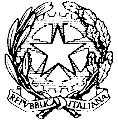 Ministero dell'IstruzioneUFFICIO SCOLASTICO REGIONALE PER LA LOMBARDIALICEO SCIENTIFICO STATALE "Elio VITTORINI" VIA MARIO DONATI, 5/7 - 20146 MILANO (MI) Tel. 02 474448 02 4233297 Fax. 02 48954315  - Codice Fiscale: 80129130151 Codice Meccanografico: MIPS18000PDOMANDA DI AMMISSIONE AGLI ESAMI DI STATO CANDIDATI  INTERNI A.S. 2022_2023 IN ATTUAZIONE della Nota del Ministero dell’Istruzione- prot. n. 24344 del 23.9.2022.Alla  Dirigente  ScolasticaIl/la sottoscritto/a _____________________________________________________________,iscritto per l’anno scolastico __________, alla classe ______, sezione ______,  presso codesto  Istituto,CHIEDEdi poter sostenere l’Esame di Stato per il corrente anno scolastico.Il /la sottoscritto/a dichiara di essere stato informato che l’ammissione all’esame di Stato è disposta, in sede di scrutinio finale, dal Consiglio di Classe, presieduto dalla  Dirigente  Scolastica o da suo delegato, sulla base di requisiti di ammissione che una successiva Ordinanza Ministeriale disciplinerà (esiti valutativi finali necessari, monte ore previsto di PCTO, obbligatorietà delle prove Invalsi ecc. ).Il/la sottoscritto/a  autorizza  il trattamento dei dati personali ai fini dell’iscrizione agli Esami di Stato ed in vista del rilascio del successivo diploma, il quale potrà essere consegnato solo se è stato precedentemente depositato  l’originale del diploma di licenza di scuola media.Allega ricevuta del versamento della tassa governativa di 12,09 Euro  tramite il modello F24.   Data _________________    Firma ____________________________________